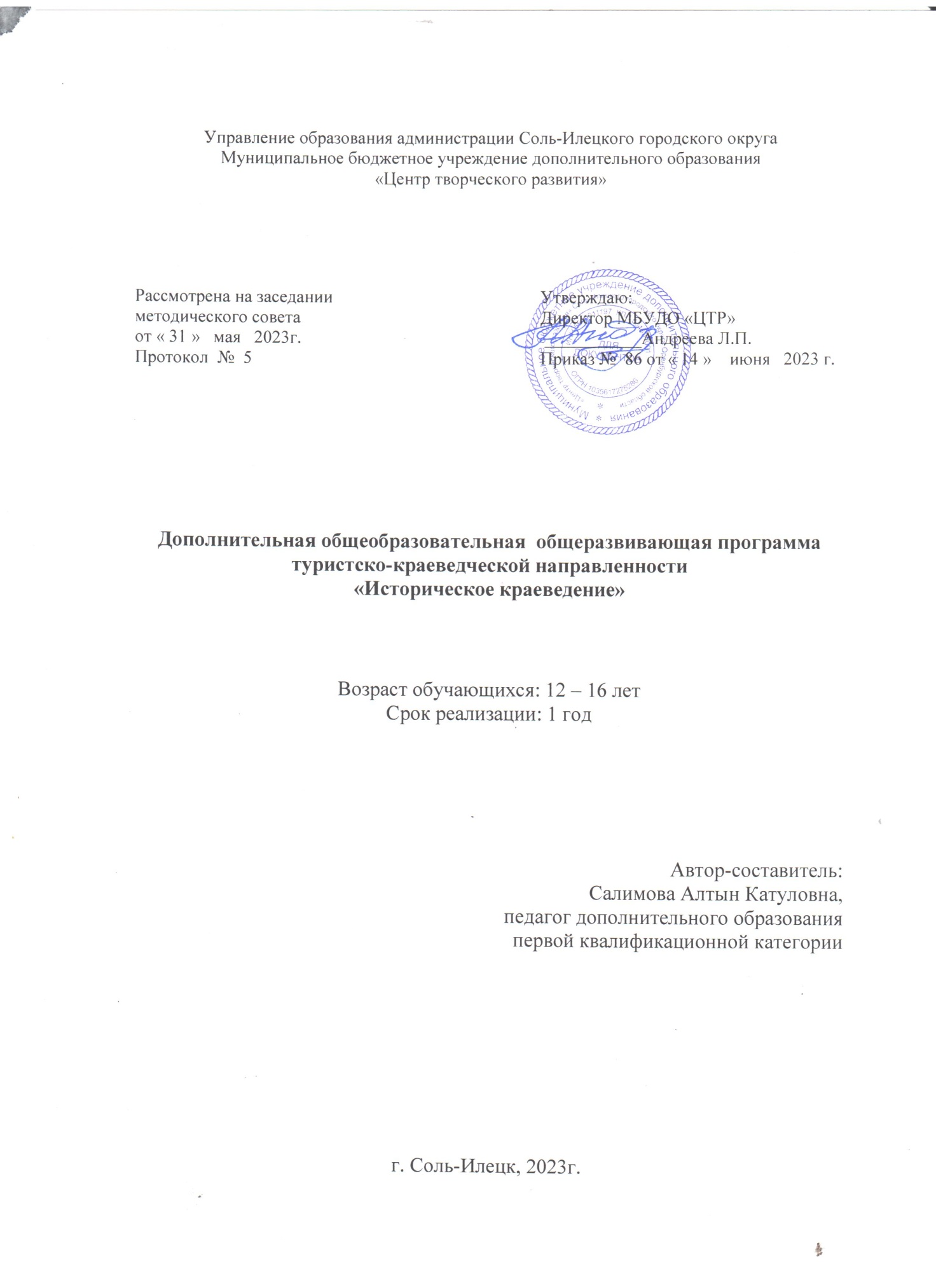 Комплекс основных характеристик программы:Пояснительная записка (общая характеристика программы)Направленность программыДополнительная общеобразовательная общеразвивающая программа «Историческое краеведение»  туристско-краеведческой направленности. В последнее время неуклонно возрастает роль краеведения в учебной  работе. Данное направление способствует решению задач социальной адаптации учащихся, формированию у них готовности жить  и трудиться в своем селе, районе, крае,  области, участвовать в их развитии, социально-экономическом и культурном обновлении. Это одна из актуальных социально педагогических задач нашего времени.В каждом уголке России есть свои природные особенности, специфические черты истории и культуры, составляющие тот феномен, который формирует в человеке интерес и привязанность к родному краю, его патриотические чувства, историческое сознание, социальную активность. Помочь лучше узнать свой родной край, глубже понять особенности его природы, истории и культуры и их взаимосвязь с природой, историей и культурой страны, мира, принять участие в созидательной деятельности, развить свои собственные способности – в этом заключается основной смысл краеведения.Дополнительная общеобразовательная общеразвивающая программа «Историческое краеведение» является:– по уровню разработки – модифицированной;– по сроку реализации–краткосрочной, реализуется в течение одного года.– по уровню реализации–для детей подросткового возраста(12-16 лет);Программа предназначена для реализации в рамках ПФДО.Программа разработана в соответствии со следующими нормативно - правовыми документами:- Федеральным Законом «Об образовании в Российской Федерации» (№ 273-ФЗ от 29 декабря 2012 г.);          - Национальным проектом «Образование» (утвержден президиумом Совета при Президенте РФ по стратегическому развитию и национальным проектам от 03.09.2018 г. протокол № 10);- Федеральным проектом «Успех каждого ребенка» Национального проекта «Образование» (утвержден президиумом Совета при Президенте РФ по стратегическому развитию и национальным проектам от 03.09.2018 г. протокол № 10).- Федеральным проектом «Патриотическое воспитание» Национального проекта «Образование» (утвержден президиумом Совета при Президенте РФ по стратегическому развитию и национальным проектам от 03.09.2018 г. протокол № 10)- Концепцией развития дополнительного образования детей до 2030 года (утверждена распоряжением Правительства РФ от 31.03.2022 г. № 678-р);- Стратегией развития воспитания в РФ на период до 2025 года (распоряжение Правительства РФ от 29 мая 2015 г. № 996-р); - Приказом Министерства просвещения РФ «Об утверждении Целевой модели развития региональных систем дополнительного образования детей» (от 03.09.2019 г. № 467);- Приказом Министерства просвещения РФ «Об утверждении Порядка организации и осуществления образовательной деятельности по дополнительным общеобразовательным программам» (от 27.07.2022 г. № 629);- Постановлением Правительства Оренбургской области «О реализации мероприятий по внедрению целевой модели развития системы дополнительного образования детей Оренбургской области» (от 04.07.2019 г. № 485 - пп);- Постановлением Главного государственного санитарного врача РФ «Об утверждении санитарных правил СП 2.4.3648-20 «Санитарно-эпидемиологические требования к организациям воспитания и обучения, отдыха и оздоровления детей и молодежи» (от 28.09.2020 г. № 28);- Постановлением Главного государственного санитарного врача РФ «Об утверждении санитарных правил и норм СанПиН 1.2.3685-21 «Гигиенические нормативы и требования к обеспечению безопасности и (или) безвредности для человека факторов среды обитания» (от 28.01.2021 г. № 2)(разд.VI.«Гигиенические нормативы по устройству, содержанию и режиму работы организаций воспитания и обучения, отдыха и оздоровления детей и молодежи»); - Письмом Министерства просвещения России от 31.01.2022 г. № ДГ-245/06 «О направлении методических рекомендаций (вместе с «Методическими рекомендациями по реализации дополнительных общеобразовательных программ с применением электронного обучения и дистанционных образовательных технологий»);- Рабочей концепции одаренности. Министерство образования РФ, Федеральная целевая программа «Одаренные дети», 2003 г.;- Уставом МБУДО «Центр творческого развития» Соль-Илецкого городского округа Оренбургской области (утвержден приказом УО администрации МО Соль-Илецкого городского округа №16 от 14.01.2020 г).Характеристика проектов, в соответствии с направлением деятельности:Федеральный проект «Успех каждого ребенка» направлен на создание и работу системы выявления, поддержки и развития способностей и талантов детей и молодежи. В рамках проекта ведется работа по обеспечению равного доступа детей к актуальным и востребованным программам дополнительного образования, выявлению талантов каждого ребенка и ранней профориентации обучающихся;Уровень освоенияДополнительная общеобразовательная общеразвивающая программа «Историческое краеведение» предполагает освоение материала на стартовом и  базовом уровнях.Стартовый уровень предполагает использование и реализацию общедоступных и универсальных форм организации материала, минимальную сложность предлагаемого для освоения содержания программы.На данном уровне учащиеся знакомятся с историей родной земли, историей нашего Отечества, его трудовыми и культурными  традициями.Базовый уровень предполагает  освоение  общих правилпроектной деятельности по истории родного края. На данном уровне учащиеся  выполняют краеведческие проекты и демонстрируют  свои  знания и навыки в различных  краеведческих  конкурсах, проводимых в творческом объединении, а также на муниципальном и региональном уровнях: «И гордо реет флаг державный», «Краеведческий калейдоскоп», «Моя малая родина» и др. Актуальность программыАктуальность данной программы заключается в том, что в настоящее время наблюдается повышенный интерес к изучению родного края.  Изучение краеведения является одним из основных источников обогащения обучающихся знаниями о родном крае, воспитание любви к нему, формирование гражданских позиций и навыков. Оно играет существенную педагогическую роль в нравственном, эстетическом, трудовом, политическом воспитании, является интегрирующим звеном между учебной и воспитательной деятельностью и обеспечивает межпредметные связи.Каждому человеку, каждому народу надо осознавать себя и своё место в мире природы, среди других людей, среди других народов, а это невозможно без знания истории, без изучения культуры, обычаев и традиций своей Родины. Каждый человек связан с прошлым, настоящим и будущим своей страны, поэтому необходимо, чтобы дети хорошо знали свои истоки, историю, культуру своего края.Известно, что этому нельзя научить, ограничиваясь рассказом или показом. Для этого нужна соответствующая деятельность учащихся. Педагогическая целесообразность.В процессе реализации программы, учащиеся, не только изучают сведения об истории родного края, но и овладевают информационными технологиями (работа с различными источниками информации, преобразование информации), создают исследовательские проекты, которые являются результатом собственного исследования родного края. Учащиеся открывают неизвестные страницы своей малой родины. Происходит осмысление опыта прошлых поколений.Отличительные особенности программы:При составлении данной программы были проанализированы программы «Родной край»/Алымова Е.П. – Нарофоминск,2016г, «Мой край родной»/Емелева Н.К. – Москва, 2021г и «Краеведение»/ Алимбаева А.Б. - Ставрополь, 2018 г.Отличительной особенностью данной программы в отличие от вышеперечисленных является то, что содержание программы ориентировано на использование местного краеведческого и исторического материала, что выражается в подборе тем, отражающих историю, проблемы, связанные с непосредственным окружением учащихся.Учащиеся постигают основы краеведения, делают первые шаги в исследовании родного края, занимаются проектной деятельностью.Широко используются местные ресурсы: районный краеведческий музей,  культурные учреждения села (района), памятные места.Адресат программы.Программа реализуется для учащихся подросткового возраста 12-16 лет. Для учащихся данного возраста краеведческие знания становятся личным достоянием, перерастая в его убеждения, что, в свою очередь, приводит к изменению взглядов на окружающую действительность. Изменяется и характер познавательных интересов — возникает интерес по отношению к краеведению, конкретный интерес к содержанию занятий по историческому краеведению, что особенно важно для патриотического воспитания  и формированию гражданских позиций учащихся.  Объем, и сроки освоения программы. Объемпрограммысоставляет 116 часов,  срок освоения  - 1 год.Формы организации образовательного процессаЕдиницей учебного времени в объединении является учебное занятие. Исходя из целей, задач, познавательных интересов и индивидуальных возможностей обучающихся, образовательная деятельность на занятиях реализуется в различных формах: - беседа, - рассказ, - игра, - викторина, - встречи, - экскурсии,  - экспедиции по сбору краеведческого материала,- защита проекта.При необходимости в заочной (дистанционной) форме – онлайн или офлайн занятия посредством электронных ресурсов, социальных сетей и мессенджеров.Режим занятий – программа рассчитана на 29 учебных недель, занятия проводятся  по 45 минут, с перерывом в 10 минут (2 раза в неделю по 2 часа). Продолжительность онлайн или офлайн занятия при заочном (дистанционном) обучении составляет 20 минут для детей младшего школьного возраста и 30 минут для детей среднего школьного возраста.Во время очных и заочных (дистанционных) занятий обязательно проводится динамическая пауза, гимнастика для глаз.1.2 Цель и задачи программы:Цель: формирование духовно богатой, высоконравственной личности учащегося посредством изучения истории, традиций и обычаев своей малой Родины. Задачи программы.Воспитывающие:- формироватьуважительное,  бережное  отношения к историческому наследию своего края, его истории, культуре, природе;- воспитывать уважительное отношение к окружающим людям, усвоениеобщепринятых норм поведения в общественных местах, в кругу знакомых и близких;Развивающие:- развивать внимание, память, образное и логическое мышление;- развивать умение слушать собеседника, понимать его и принимать иное мнение;- формировать навыки сотрудничества в коллективной и групповой деятельности;- развиватькругозор и исследовательские умения учащихся;Обучающие:- сформировать представления о краеведении, как  о предмете исторического и культурного развития общества;- научить способам поиска  материала о природе родного края,   культуре, обычаях и традициях своего народа; -научить навыкам проектной и исследовательской работы;- сформировать  элементы IT-компетенций.1.3 Содержание программы:1.3.1. Учебный план1.3.2.Содержание учебно-тематического плана.Раздел 1. «Введение в дополнительную общеобразовательную общеразвивающую программу» (2ч).Теория(1ч): знакомство с программой. Что изучает наука краеведение. Инструктаж по технике безопасности.Практика (1ч): входная диагностика.Раздел 2. «Малая Родина» (18ч)Теория (9ч):«Большая» и «малая» Родина. Название страны, области, города, села. Наш край в далеком прошлом. Главные улицы села. Почему нужно изучать прошлое и настоящее своего родного города и села.Практика(9ч): составление выставки «Моя малая Родина».Викторина «По родному краю».Раздел 3. «Рождение края» (18ч)Теория (8ч):наша Родина (дом, город или село, родной край, страна). Знакомство  с краеведческим музеем района.  Официальная  версия рождения села, района, области.Практика(10ч):конкурс рисунков «Мой край». Составление карты нашего края.Раздел 4. «Способы получения информации» (10ч)Теория (4ч):основные  источники  информации: периодическая  печать (газеты,журналы); художественная литература, архивные  фонды,  фонды музеев, планы и карты, произведения скульптуры, живописи, архитектуры; материалы статистики; устные свидетельства старожилов.Исторические источники. Методика сбора и анализа источников.Практика(6ч): работа с источниками, библиографическими справочниками. Поиск, фиксация, систематизация литературы по краеведческим темам. Оформление библиографических данных по отдельным темам.Раздел 5. «Моя семья и мои близкие.Родословная человека.История моей школы» (28ч)Теория (14ч):поколения предков. Родословное древо. Фамилия, имя, отчество; связь поколений и времён в истории родного села. Папа, мама, бабушка и дедушка, брат и сестра. Пословицы и поговорки о семье. Моя родословная. Создание генеалогического дерева.Практика(14ч):Практическая работа «Герб моей семьи».Оформление выставки.Практическая работа: «Судьба моей семьи в истории Оренбуржья».Раздел 6. «Листая страницы истории» (20 ч)Теория (10ч):прославленные земляки нашего района. Почётные граждане района.  Знакомство с биографиями знаменитых земляков. Знаменитые люди района в истории России. Изучение источников по жизни и деятельности знаменитых земляков (книги, воспоминания, мемуары, газеты и пр.). ОРЕНБУРЖЬЕ в годы Великой Отечественной войны. Подвиг СОЛЬИЛЕЧАН в годы Великой Отечественной войны.Практика(10ч):практическое занятие: исследовательская работа «Топонимика нашего села». Практическое занятие: выпуск газеты «Моя малая родина в годы Великой Отечественной войны». Составление «Книги памяти».Подготовка сообщений совместно с родителями о знаменитых людях нашего села.Раздел 7. «Как правильно вести проектную деятельность» (18ч)Теория (8ч):что такое проект. Алгоритм подготовки проекта. Требования к сбору материала. Требования к оформлению и защите результатов деятельности.Практика(10ч):работа над проектами по истории нашего села, Соль-Илецкого  района, Оренбургской области. Разработка, проектирование и защита проекта.Раздел 8. Итоговое занятие (2 ч)Теория (1ч):подведение итогов работы творческого объединения.Практика(1ч):Презентация творческих работ. Итоговая диагностика.1.4.Планируемые результатыЛичностные:- сформировано уважительное,  бережное  отношение к историческому наследию своего края, его истории, культуре, природе;- проявляют уважительное отношение к окружающим людям, владеютобщепринятыми нормами поведения в общественных местах, в кругу знакомых и близких;Метапредметные:- развито внимание, память, образное и логическое мышление;- умеют слушать собеседника, понимать его и принимать иное мнение;-сформированы навыки сотрудничества в коллективной и групповой деятельности;- развит кругозор и исследовательские умения учащихся;Предметные:- сформированы представления о краеведении, как  о предмете исторического и культурного развития общества;- владею способами поиска  материала о природе родного края,   культуре, обычаях и традициях своего народа; - владеют навыками проектной и исследовательской работы;- владеют  элементами  IT-компетенций.2. Комплекс организационно-педагогических условий:2.1.Календарный учебный график2.2.Условия реализации программы 2.2.1.Материально - технические условия реализации программы:Дополнительная общеобразовательная общеразвивающая  программа «Историческое краеведение»реализуется в учебном кабинете, который имеет материальную и техническую базу, обеспечивающую организацию и проведение различных видов деятельности обучающихся, предусмотренные образовательной программой. Материальная и техническая база соответствует действующим санитарным и противопожарным нормам.При реализации программы предусматриваются специально организованные места, предназначенные для индивидуальной, коллективной работы, общения, демонстрации достижений учащихся. В кабинете имеется информационно-методический комплект, включающий учебные пособия, дидактические материалы. Для проведения занятий используются компьютер, учебная доска, информационный стенд. Для реализации электронного обучения и дистанционных образовательных технологий необходимо наличие компьютера с выходом в Интернет, соответствующего программного обеспечения.2.2.2. Информационное обеспечение предполагает оснащение содержания образовательной программы специальной, педагогической и методической литературой.   В информационное обеспечение также входят презентации, CD-RW, DVD-RW фильмы, аудио- и видеоматериалы для прослушивания и просмотра коллективов исторического направления. Видеоматериалы с документальными фильмами о ВОВ, об экскурсиях и музейных праздниках;компьютерные презентации по темам.Цифровые образовательные ресурсыИнтернет-ресурсы:1. Виртуальная школа Кирилла и Мефодия.  . 2005 год.2. 3D-атлас Земли Eingana. 2005 год.3. Единая коллекция ЦОР.  ( http://school-collection.edu.ru/)4. Единое окно доступа к информационным ресурсам. (http://window.edu.ru/)5. Глобус 24. Мир образования. ( http://globuss24.ru/)Ресурсно-дидактическое обеспечение:- физическая   карта России и Оренбургской области,- экспонаты школьного музея;- книжно-печатная продукция (учебники и пособия по краеведению);- наглядный материал (картинки и иллюстрации)- электронные образовательные ресурсы 2.2.4. Воспитательная компонента 1. ВведениеВ соответствии со Стратегией развития воспитания в Российской Федерации на период до 2025 года образовательная деятельность предусматривает обновление воспитательного процесса с учетом современных достижений науки и на основе отечественных традиций. Воспитание детей рассматривается как стратегический общенациональный приоритет, требующий консолидации усилий различных институтов гражданского общества и ведомств на федеральном, региональном и муниципальном уровнях.С 1 сентября 2020 года вступил в силу Федеральный закон от 31 июля 2020 года № 304-ФЗ «О внесении изменений в Федеральный закон «Об образовании в Российской Федерации» по вопросам воспитания обучающихся».«Воспитание – деятельность, направленная на развитие личности, создание условий для самоопределения и социализации обучающихся на основе социокультурных, духовно-нравственных ценностей и принятых в российском обществе правил и норм поведения в интересах человека, семьи, общества и государства, формирование у обучающихся чувства патриотизма, гражданственности, уважения к памяти защитников Отечества и подвигам Героев Отечества, закону и правопорядку, человеку труда и старшему поколению, бережного отношения к культурному наследию и традициям многонационального народа Российской Федерации, природе и окружающей среде». (Статья 2, пункт 2, ФЗ № 304).2. Характеристика творческого объединенияДеятельность творческого объединения осуществляется в соответствии с ДООП туристско-краеведческой  направленности.Количество обучающихся объединения составляет 1 группа, всего 20 человек.Формы работы с учащимися и их родителями (законными представителями) – индивидуальные и групповые.3. Цель, целевые ориентиры, задачи и ожидаемые результаты воспитательной работыЦель воспитания – обогащение духовного мира учащихся средствами краеведческой  деятельности.Целевые ориентирыпрограммы: воспитание	ценностного отношения к региональной и местной культуре; уважения к историческому и культурному наследию народов России, памятникам  героям  и  защитникам  Отечества;  культуры общения, взаимопомощи; экологической культуры, навыков охраны природы, сбережения природных ресурсов; опыта сохранения уникального природного и биологического многообразия России, природного наследия Российской Федерации; готовности брать на себя ответственность за достижение общих целей; настойчивости, последовательности, принципиальности; воли, упорства, дисциплинированности в туристической  деятельности; готовности к анализу и реализации своей нравственной позиции на основе российских базовых ценностей, традиционных духовно-нравственных ценностей народов России;Задачи воспитания:- развивать систему отношений в коллективе через разнообразные формы активной социальной деятельности;- способствовать умению самостоятельно оценивать происходящее и использовать накапливаемый опыт в процессе жизнедеятельности;- формировать и пропагандировать здоровый образ жизни.Ожидаемые результаты воспитания:- активное включение учащихся в общение и взаимодействие со сверстниками на принципах уважения и доброжелательности, взаимопомощи и сопереживания;- проявление положительных качеств личности и управление своими эмоциями в различных (нестандартных) ситуациях и условиях;- проявление дисциплинированности, трудолюбия и упорства в достижении поставленных целей.4. Содержательная частьСодержание,формы,методыитехнологиивоспитанияОсновной формой воспитания и обучения детей в системе дополнительного образования является учебное занятие. В ходе учебных занятий в соответствии с предметным и метапредметным содержанием программ учащиеся: усваивают информацию, имеющую воспитательное значение; получают опыт деятельности, в которой формируются, проявляются и утверждаются ценностные, нравственные ориентации; осознают себя способными к нравственному выбору; участвуют в освоении и формировании среды своего личностного развития, творческой самореализации. Получение информации о традициях народного творчества, об исторических событиях; изучение биографий деятелей российской и мировой науки и культуры и т. д. — источник формирования у детей сферы интересов, этических установок, личностных позиций и норм поведения. Важно, чтобы дети не только получали эти сведения от педагога, но и сами осуществляли работу с информацией: поиск, сбор, обработку, обмен и т. д. Практические занятия детей (тренировки, репетиции, подготовка к конкурсам, соревнованиям и проч.) способствуют усвоению и применению правил поведения и коммуникации, формированию позитивного и конструктивного отношения к событиям, в которых они участвуют, к членам своего коллектива.  Участие в проектах способствует формированию умений в области целеполагания, планирования и рефлексии, укрепляет внутреннюю дисциплину, даёт опыт долгосрочной системной деятельности. В коллективных играх проявляются и развиваются личностные качества: эмоциональность, активность, нацеленность на успех, готовность к командной деятельности и взаимопомощи. Итоговые мероприятия: конкурсы, выставки, выступления— способствуют закреплению ситуации успеха, развивают рефлексивные и коммуникативные умения, ответственность, благоприятно воздействуют на эмоциональную сферу детей. Основные группы методов воспитательной работы:1. Методы формирования сознания: рассказ, беседа, лекция, дискуссия, диспут, метод примера. Основная функция первой группы методов состоит в формировании отношений, установок, направленности, убеждений и взглядов воспитанников — всего того, в основе чего лежат знания о нормах поведения, о социальных ценностях. В свою очередь, убеждения человека отражаются на его поведении.2. Методы организации деятельности и формирования опыта общественного поведения: упражнение, приучение, поручение, требование, создание воспитывающих ситуаций.3. Методы стимулирования поведения: соревнование, игра, поощрение, наказание. С помощью методов третьей группы педагоги и сами воспитанники регулируют поведение, воздействуют на мотивы деятельности воспитуемых, потому что общественное одобрение или осуждение влияет на поведение, происходит закрепление одобряемых поступков или торможение неодобряемого поведения.4. Методы контроля, самоконтроля и самооценки: наблюдение, опросные методы (беседы, анкетирование), тестирование, анализ результатов деятельности.Работа с коллективом учащихсяРабота с коллективом творческого объединения нацелена на:- формирование практических умений по организации органов самоуправления, освоению технологии социального и творческого проектирования;- обучение умениям и навыкам организаторской деятельности, самоорганизации, формированию ответственности за себя и других;- развитие творческого, культурного, коммуникативного потенциала учащихся в процессе участия в совместной общественно-полезной деятельности;- содействие формированию активной гражданской позиции;- воспитание сознательного отношения к труду, к природе, к своему городу.5. Работа с родителямиРабота с родителями учащихся творческого объединения включает в себя:- организацию системы индивидуальной и коллективной работы (тематические беседы, собрания, индивидуальные консультации);- содействие сплочению родительского коллектива и вовлечение родителей в жизнедеятельность детского объединения (организация и проведение открытых занятий в течение учебного года);- оформление информационных уголков для родителей по вопросам воспитания учащихся.6. Календарный план воспитательной работы на 2023-2024 учебный год2.2.3.Кадровое обеспечениеПедагог дополнительного образования с высшим педагогическим образованием. Педагог владеет необходимой профессиональной компетентностьюдля реализации программы: имеет опыт работы с обучающимися подросткового возраста, имеет навык организации образовательной деятельности учащихся, обладает сформированными социально ориентированными личностными качествами (ответственность, доброжелательность, коммуникабельность, целеустремленность, эмпатия, тактичность и др.).2.3.Формы аттестацииИзучение эффективности реализации Программы осуществляется в процессе мониторинга. Он включает изучение степени достижения личностных, метапредметных и предметных результатов.Контроль и отслеживание результатов деятельности проводится с целью выявления уровня развития специальных навыков, знаний обучающихся, для коррекции процесса обучения и учебно-познавательной деятельности обучающихся.На занятиях используются также  следующие формы аттестации и контроля:-  тестирование;- самостоятельная работа;- письменная контрольная работа;- лабораторная работа;- проектирование.Проводится повседневное наблюдение за работой обучающихся. Проводится входной, промежуточный, итоговый контроль.Используемые формы и методы педагогического контроля позволяют системно отслеживать качество освоения обучающимися дополнительной общеобразовательной программы «Историческое краеведение» на всех этапах ее реализации. Это, в свою очередь, дает возможность оценить динамику личностного и интеллектуального роста каждого учащегося, уровень развития его предметных знаний и практических навыков краеведческой деятельности.2.4.Оценочные материалыИспользуются следующие оценочные материалы:1.матрица диагностики образовательных результатов в дополнительном образовании, автор Буйлова Л.Н., Кленова Н.В. (Приложение №1)2.5. Методические материалы:Учебно-методические пособия по краеведению:1.Дереклеева Н.И. Мастер-класс по развитию творческих способностей учащихся / Н.И. Дереклеева. – М.: «5 за знания», 2008. – 224с.2.Журавлёва О.Н. Учимся писать рефераты и делать проекты по истории: Методические рекомендации / О.Н.Журавлёва – Санкт- Петербург: СМИО Пресс, 2002.-32с.Ресурсно-дидактический и наглядно-иллюстративный материал: -краеведческий атлас; - словарь исторических терминов;- сборники краеведческих материалов;- материал школьного музея и др.Формы организации занятийОдной из важнейших задач объединения является сбор местных краеведческих материалов для последующего использования их в учебно-воспитательной работе. Обучающиеся с увлечением занимаются сбором материала, поисками исторических документов, фактов и сведений. В процессе сбора материалов по истории района организуются встречи и беседы с участниками исторических событий. Образовательное и воспитательное значение этих встреч и бесед огромно. Сведения, полученные из рассказов и бесед участников исторических событий, являются ценными историческими источниками. Сбор краеведческих материалов является важной, но только первой частью исследовательской работы краеведов. Накопление необходимых для выводов и обобщений сведений и фактов является как бы подготовкой к собственному исследованию. Все записи рассказов и очевидцев исторических событий, сведения, полученные из переписки, а также архивные и музейные документы, наблюдения, собранные в походах, изучаются, группируются по темам, систематизируются, обрабатываются и используются для подготовки ученических докладов и сообщений, очерков и сборников, альбомов и выставок.Ведущими направлениями деятельностиобъединения способствующими реализации цели программы, являются:Организация поисковой деятельности:- Работа с архивными документами. Работа с периодической печатью, сбор газетных, журнальных статей об интересных людях и событиях района.- Встречи с участниками и очевидцами исторических событий, запись их воспоминаний, фотографирование. Переписка с земляками, проживающими за пределами поселка, района, области, родного края.- Поиск и сбор предметов материальной и духовной культуры.- Консультации с работниками библиотек, архивов, музеев и т.д. - Написание ученических исследовательских работ в форме докладов и  рефератов и участие в научно-практических конференциях, конкурсах.Оформительская работа:а) составление альбомов, дневников, докладов-отчетов, рефератов;б) оформление выставок, плакатов, планшетов, стенгазет, альбомов-раскладушек;в) создание рукописной Книги Памяти (воспоминания участников войны).Обучение осуществляется на основе общих методических принципов:1. Принцип развивающей деятельности: 2. Принцип активной включенности каждого ребенка в  краеведческую деятельность.3. Принцип доступности, последовательности и системности изложения программного материала.3.Список  литературы:1.Митрофанов К. Г., Шаповал В.В. Как правильно написать реферат и эссе по истории / К.Г. Митрофанов, В.В. Шаповал. – М.: Изд. Дом «Новый учебник», 2013. – 64с.2.Савидова Е.П. Школьный краеведческий музей как форма организации поисково-исследовательской деятельности учащихся. Интернет ресурсы, 2019г.3.Чибилев А. А. Зеленая книга степного края. Челябинск, 2015.4.Чибилёв, А. А. Оренбуржье – край благословенный / А. А.Чибилёв – Оренбург: Оренбургское книжное издательство, 2008. – 256 с.Приложение 1Мониторинг личностного развития ребёнкапо дополнительной общеобразовательной  общеразвивающей программе«Историческое краеведение» Мониторинг результатов обучения ребёнкапо дополнительной общеобразовательной  общеразвивающей программе«Историческое краеведение» СодержаниеСодержаниеСодержание1Раздел № I. «Комплекс основных характеристик дополнительной  общеобразовательной общеразвивающей программы»31.1Пояснительная записка31.2Цель и задачи программы91.3Содержание программы101.4Планируемые результаты142Раздел № II. «Комплекс организационно - педагогических условий»152.1Календарный учебный график 152.2Условия реализации программы242.3Формы  аттестации /контроля322.4Оценочные материалы332.5Методические материалы333Список литературы354Приложение36№Наименование разделаКоличество часовКоличество часовКоличество часовФорма аттестации/ контроля№Наименование разделаВсего Теория ПрактикаФорма аттестации/ контроля1.Введение в дополнительную общеобразовательную общеразвивающую программу211Педагогическое наблюдение.Беседа Опрос.Входная диагностика2Малая Родина1899Педагогическое наблюдение. Беседа. Опрос. Викторина.Практическая работа3Рождение края18810Педагогическое наблюдение. Беседа. Опрос.Викторина.Практическая работа4Способы получения информации.1046Педагогическое наблюдение. Беседа. Опрос.Практическая работа5Моя семья и мои близкие.Родословная человека.История моей школы.281414Педагогическое наблюдение. Беседа. Викторина.Практическая работа6Листая страницы истории201010Педагогическое наблюдение. Беседа. Викторина.Практическая работа7Как правильно вести проектную деятельность18810Педагогическое наблюдение. Беседа. Опрос.Проектная работа8Итоговое занятие211Педагогическое наблюдение. Беседа. Итоговая диагностика.ВСЕГОВСЕГО1165561№ п.пМесяцЧислоВремя проведения занятияФорма занятияКол-во часовТема занятияМесто проведенияФорма контроля1октябрь0316.00-16.4516.55-17.40групповая2Введение в программу. Инструктаж по ТБМОБУ «Красномаякская СОШ» филиал с.ЕлшанкаПедагогическое наблюдение.Беседа. Опрос.Входная диагностика2октябрь0416.00-16.4516.55-17.40групповая2Родной крайМОБУ «Красномаякская СОШ»филиал с.ЕлшанкаПедагогическое наблюдение. Беседа. Опрос. 3октябрь1016.00-16.4516.55-17.40групповая2«Большая» и «малая» РодинаМОБУ «Красномаякская СОШ»филиал с.ЕлшанкаПедагогическое наблюдение. Беседа. Опрос. Практическая работа4октябрь1116.00-16.4516.55-17.40групповая2Название страны, области, города, села.МОБУ «Красномаякская СОШ»филиал с.ЕлшанкаПедагогическое наблюдение. Беседа. Опрос. Практическая работа5октябрь1716.00-16.4516.55-17.40групповая2Наш край в далеком прошлом.МОБУ «Красномаякская СОШ»филиал с.ЕлшанкаПедагогическое наблюдение. Беседа. Опрос. Викторина.Практическая работа6октябрь18Согласно расписаниягрупповая2Наш край в далеком прошлом.МОБУ «Красномаякская СОШ»филиал с.ЕлшанкаПедагогическое наблюдение. Беседа. Опрос. Практическая работа7октябрь2416.00-16.4516.55-17.40групповая2Оформление выставкиМОБУ «Красномаякская СОШ»филиал с.ЕлшанкаПедагогическое наблюдение. Беседа. Опрос. 8октябрь2516.00-16.4516.55-17.40групповая2Оформление выставкиМОБУ «Красномаякская СОШ»филиал с.ЕлшанкаПедагогическое наблюдение. Беседа. Опрос. Практическая работа9октябрь3116.00-16.4516.55-17.40групповая2Оформление выставкиМОБУ «Красномаякская СОШ» филиал с.ЕлшанкаПедагогическое наблюдение. Беседа. Опрос. Практическая работа10ноябрь0116.00-16.4516.55-17.40групповая2Викторина «По родному краю». Составление кроссвордовМОБУ «Красномаякская СОШ филиал с.Елшанка»Педагогическое наблюдение.викторина11ноябрь0716.00-16.4516.55-17.40групповая2Наша РодинаМОБУ «Красномаякская СОШ»филиал с.ЕлшанкаПедагогическое наблюдение. Беседа. Опрос.12ноябрь0816.00-16.4516.55-17.40групповая2Наша РодинаМОБУ «Красномаякская СОШ»филиал с.ЕлшанкаПедагогическое наблюдение. Беседа. Опрос. Практическая работа13ноябрь1416.00-16.4516.55-17.40групповая2Знакомство с  краеведческим музеем районаМОБУ «Красномаякская СОШ»филиал с.ЕлшанкаПедагогическое наблюдение. Беседа. Опрос.Викторина.Практическая работа14ноябрь1516.00-16.4516.55-17.40групповая2Официальной версии рождения с.Елшанка, г.Соль-Илецка,  города ОренбургаМОБУ «Красномаякская СОШ»филиал с.ЕлшанкаПедагогическое наблюдение. Беседа. Опрос.Викторина.Практическая работа15ноябрь2116.00-16.4516.55-17.40групповая2Официальной версии рождения с.Елшанка, г.Соль-Илецка,  города ОренбургаМОБУ «Красномаякская СОШ»филиал с.ЕлшанкаПедагогическое наблюдение. Беседа. Опрос. Практическая работа16ноябрь2216.00-16.4516.55-17.40групповая2Конкурс рисунков «Мой край».МОБУ «Красномаякская СОШ»филиал с.ЕлшанкаПедагогическое наблюдение. Практическая работа17ноябрь2816.00-16.4516.55-17.40групповая2Составление карты нашего краяМОБУ «Красномаякская СОШ»филиал с.ЕлшанкаПедагогическое наблюдение. Беседа. Опрос. Практическая работа18ноябрь2916.00-16.4516.55-17.40групповая2Составление карты нашего краяМОБУ «Красномаякская СОШ»филиал с.ЕлшанкаПедагогическое наблюдение. Беседа. Опрос. Практическая работа19декабрь0516.00-16.4516.55-17.402Составление карты нашего краяМОБУ «Красномаякская СОШ»филиал с.ЕлшанкаПедагогическое наблюдение. Беседа. Опрос. Практическая работа20декабрь0616.00-16.4516.55-17.40групповая2Основные источники информацииМОБУ «Красномаякская СОШ»филиал с.ЕлшанкаПедагогическое наблюдение. Практическая21декабрь1216.00-16.4516.55-17.40групповая2Методика сбора и анализа источниковМОБУ «Красномаякская СОШ»филиал с.ЕлшанкаПедагогическое наблюдение. Беседа. Опрос. Практическая работа22декабрь1316.00-16.4516.55-17.40групповая2Самостоятельная работа с источникамиМОБУ «Красномаякская СОШ»филиал с.ЕлшанкаПедагогическое наблюдение. Беседа. Опрос. Практическая работа23декабрь1916.00-16.4516.55-17.40групповая2Самостоятельная работа с источникамиМОБУ «Красномаякская СОШ»филиал с.ЕлшанкаПедагогическое наблюдение. Беседа. Опрос. Практическая работа24декабрь2016.00-16.4516.55-17.40групповая2Самостоятельная работа с источникамиМОБУ «Красномаякская СОШ»филиал с.ЕлшанкаПедагогическое наблюдение. Беседа. Опрос. Практическая работа25декабрь2616.00-16.4516.55-17.40групповая2Поколение предков. Родословная человекаМОБУ «Красномаякская СОШ»филиал с.ЕлшанкаПедагогическое наблюдение. Беседа. Практическая работа26декабрь2716.00-16.4516.55-17.40групповая2Поколение предков. Родословная человекаМОБУ «Красномаякская СОШ»филиал с.ЕлшанкаПедагогическое наблюдение. Беседа. Опрос. Практическая работа27январь0916.00-16.4516.55-17.40групповая2Изучение материала по родословнойМОБУ «Красномаякская СОШ»филиал с.ЕлшанкаПедагогическое наблюдение. Беседа. Опрос. Практическая работа28январь1016.00-16.4516.55-17.40групповая2Родословное древоМОБУ «Красномаякская СОШ»филиал с.ЕлшанкаПедагогическое наблюдение. Беседа. Опрос. Практическая работа29январь1616.00-16.4516.55-17.40групповая2Составление родословного древаМОБУ «Красномаякская СОШ»филиал с.ЕлшанкаПедагогическое наблюдение. Беседа. Опрос. Практическая работа30январь1716.00-16.4516.55-17.40групповая2Создание генеалогического древаМОБУ «Красномаякская СОШ»филиал с.ЕлшанкаПедагогическое наблюдение. Беседа. Практическая работа31январь2316.00-16.4516.55-17.40групповая2Создание генеалогического древаМОБУ «Красномаякская СОШ»филиал с.ЕлшанкаПедагогическое наблюдение. Беседа. Практическая работа32январь2416.00-16.4516.55-17.40групповая2Презентация генеалогического древаМОБУ «Красномаякская СОШ»филиал с.ЕлшанкаПедагогическое наблюдение. Беседа. Практическая работа33январь3016.00-16.4516.55-17.40групповая2Практическая работа «Герб моей семьи»МОБУ «Красномаякская СОШ»филиал с.ЕлшанкаПедагогическое наблюдение. Беседа. Викторина.Практическая работа34январь3116.00-16.4516.55-17.40групповая2Практическая работа «Герб моей семьи»МОБУ «Красномаякская СОШ»филиал с.ЕлшанкаПедагогическое наблюдение. Беседа. Опрос. Практическая работа35февраль0616.00-16.4516.55-17.40групповая2Практическая работа «Герб моей семьи»МОБУ «Красномаякская СОШ»филиал с.ЕлшанкаПедагогическое наблюдение. Беседа. Опрос. Практическая работа36февраль0716.00-16.4516.55-17.40групповая2Оформление выставки МОБУ «Красномаякская СОШ»филиал с.ЕлшанкаПедагогическое наблюдение. 37февраль1316.00-16.4516.55-17.40групповая2Пословицы и поговорки о семье. МОБУ «Красномаякская СОШ»филиал с.ЕлшанкаПедагогическое наблюдение. Беседа. Практическая работа38февраль1416.00-16.4516.55-17.40групповая2Судьба моей семьи в истории ОренбуржьяМОБУ «Красномаякская СОШ»филиал с.ЕлшанкаПедагогическое наблюдение. Беседа. Практическая работа39февраль2016.00-16.4516.55-17.40групповая2Прославленные земляки нашего районаМОБУ «Красномаякская СОШ»филиал с.ЕлшанкаПедагогическое наблюдение. Беседа. 40февраль2116.00-16.4516.55-17.40групповая2Оренбуржье в годы ВОВМОБУ «Красномаякская СОШ»филиал с.ЕлшанкаПедагогическое наблюдение. Беседа. Опрос. Практическая работа41февраль2716.00-16.4516.55-17.40групповая2Подвиг Соль-Илечан в годы ВОВОМОБУ «Красномаякская СОШ»филиал с.ЕлшанкаПедагогическое наблюдение. Беседа. Викторина.42февраль2816.00-16.4516.55-17.40групповая2Практическая работа «Топонимика нашего села»МОБУ «Красномаякская СОШ»филиал с.ЕлшанкаПедагогическое наблюдение. Беседа. Практическая работа43март0516.00-16.4516.55-17.40групповая2Практическая работа «Топонимика нашего села»МОБУ «Красномаякская СОШ»филиал с.ЕлшанкаПедагогическое наблюдение. Беседа. Опрос. Практическая работа44март0616.00-16.4516.55-17.40групповая2Практическая работа «Топонимика нашего села»МОБУ «КрасномаякскаяСОШ»филиал с.ЕлшанкаПедагогическое наблюдение. Беседа. Опрос. Практическая работа45март1216.00-16.4516.55-17.40групповая2Оформление газеты «Моя малая Родина в годы ВОВ»МОБУ «Красномаякская СОШ»филиал с.ЕлшанкаПедагогическое наблюдение. Беседа. Практическая работа46март1316.00-16.4516.55-17.40групповая2Оформление газеты «Моя малая Родина в годы ВОВ»МОБУ «Красномаякская СОШ»филиал с.ЕлшанкаПедагогическое наблюдение. Практическая работа47март1916.00-16.4516.55-17.40групповая2Работа над книгой памятиМОБУ «Красномаякская СОШ»филиал с.ЕлшанкаПедагогическое наблюдение. Беседа. Практическая работа48март2016.00-16.4516.55-17.40групповая2Работа над книгой памятиМОБУ «Красномаякская СОШ»филиал с.ЕлшанкаПедагогическое наблюдение. Беседа. Практическая работа49март2616.00-16.4516.55-17.40групповая2Особенности проектной деятельностиМОБУ «Красномаякская СОШ»филиал с.ЕлшанкаПедагогическое наблюдение. Беседа. Проектная работа50март2716.00-16.4516.55-17.40групповая2Особенности проектной деятельностиМОБУ «Красномаякская СОШ»филиал с.ЕлшанкаПедагогическое наблюдение. Практическая работа51апрель0216.00-16.4516.55-17.40групповая2Отличие проектной работы отисследовательскойМОБУ «КрасномаякскаяСОШ»филиал с.ЕлшанкаПедагогическое наблюдение. Практическая работа52апрель0316.00-16.4516.55-17.40групповая2Алгоритм подготовки проектаМОБУ «Красномаякская СОШ»филиал с.ЕлшанкаПедагогическое наблюдение. Беседа. Проектная работа53апрель0916.00-16.4516.55-17.40групповая2Составление плана проектаМОБУ «Красномаякская СОШ»филиал с.ЕлшанкаПедагогическое наблюдение. Беседа. Опрос. Практическая работа54апрель1016.00-16.4516.55-17.40групповая2Требования к оформлению и защите результатов проектной деятельностиМОБУ «Красномаякская СОШ»филиал с.ЕлшанкаПедагогическое наблюдение. Беседа. Проектная работа55апрель1616.00-16.4516.55-17.40групповая2Работа над проектами по истории селаМОБУ «Красномаякская СОШ»филиал с.ЕлшанкаПедагогическое наблюдение. Беседа. Проектная работа56апрель1716.00-16.4516.55-17.40групповая2Работа над проектами по истории села МОБУ «Красномаякская СОШ»филиал с.ЕлшанкаПедагогическое наблюдение. Беседа. Проектная работа57апрель2316.00-16.4516.55-17.40групповая2Защита проектовМОБУ «Красномаякская СОШ»филиал с.ЕлшанкаПедагогическое наблюдение.проектная  работа58апрель2416.00-16.4516.55-17.40групповая2Итоговое занятиеМОБУ «Красномаякская СОШ»филиал с.ЕлшанкаПедагогическое наблюдение. Беседа. Итоговая диагностика№п/пДата проведенияДата проведенияМероприятие (форма, наименование)сентябрьсентябрьсентябрьсентябрь1сентябрьсентябрьБеседа: «День окончания Второй мировой войны» 2сентябрьсентябрьЭкологическая акция «Зеленый десант»октябрьоктябрьоктябрьоктябрь3октябрьоктябрьАкция ко Дню пожилого человека «Уважаем и помним» ноябрьноябрьноябрьноябрь4ноябрьЛитературная гостиная «Писатели и поэты, воспевавшие свою малую родину»Литературная гостиная «Писатели и поэты, воспевавшие свою малую родину»декабрьдекабрьдекабрьдекабрь5декабрьИнтеллектуальная игра «Битва краеведов»Интеллектуальная игра «Битва краеведов»январьянварьянварьянварь6январьВолонтерская акция  «Ветеранам с добром»Волонтерская акция  «Ветеранам с добром»7январьВиртуальные прогулки по крупнейшим музеям России (сайт Культура.РФ)Виртуальные прогулки по крупнейшим музеям России (сайт Культура.РФ)февральфевральфевральфевраль8февральЭкологическая акция «Кормушка для птиц»Экологическая акция «Кормушка для птиц»мартмартмартмарт9мартКонкурс рисунков «Растения Оренбургской области»Конкурс рисунков «Растения Оренбургской области»апрельапрельапрельапрель10апрельПознавательное мероприятие «Космос- близкий и далекий» Познавательное мероприятие «Космос- близкий и далекий» 11апрель Викторина «ЗОЖ – залог здоровья»Викторина «ЗОЖ – залог здоровья»маймаймаймай12майВсероссийская патриотическая акция «Георгиевская ленточка» Всероссийская патриотическая акция «Георгиевская ленточка» 13майВолонтерская акция «Могила неизвестного солдата»Волонтерская акция «Могила неизвестного солдата»Показатели(оцениваемые параметры)КритерииСтепень выраженности оцениваемого качестваВозможное число балловМетоды диагностики1.Теоретическая подготовка ребёнка1.Теоретическая подготовка ребёнка1.Теоретическая подготовка ребёнка1.Теоретическая подготовка ребёнка1.Теоретическая подготовка ребёнка1.1.ТерпениеСпособность переносить (выдерживать) известные нагрузки в течение определенного времени, преодолевать трудности.Терпения хватает менее,  чем на 0.5. занятия1Наблюдение.1.1.ТерпениеСпособность переносить (выдерживать) известные нагрузки в течение определенного времени, преодолевать трудности.Более, чем на 0.5 занятия5Наблюдение.1.1.ТерпениеСпособность переносить (выдерживать) известные нагрузки в течение определенного времени, преодолевать трудности.На всё занятие10Наблюдение.1.2. Воля  Способность активно побуждать себя к практическим действиям.Волевые усилия ребёнка побуждаются извне1Наблюдение1.2. Воля  Способность активно побуждать себя к практическим действиям.Иногда самим ребенком5Наблюдение1.2. Воля  Способность активно побуждать себя к практическим действиям.Всегда самим ребенком10Наблюдение1.3. СамоконтрольУмение контролировать свои поступки (приводить к должному свои действия)Ребенок постоянно действует под воздействием контроля извне1Наблюдение 1.3. СамоконтрольУмение контролировать свои поступки (приводить к должному свои действия)Периодически контролирует себя сам5Наблюдение 1.3. СамоконтрольУмение контролировать свои поступки (приводить к должному свои действия)Постоянно  контролирует себя сам10Наблюдение 2.Ориентационные качества2.Ориентационные качества2.Ориентационные качества2.Ориентационные качества2.Ориентационные качества2.1.Самооценка Способность оценивать себя адекватно реальным достижениям.Завышенная1Анкетирование  2.1.Самооценка Способность оценивать себя адекватно реальным достижениям.Заниженная 5Анкетирование  2.1.Самооценка Способность оценивать себя адекватно реальным достижениям.Нормально развитая10Анкетирование  2.2. Интерес к занятиям в детском объединенииОсознанное участие ребёнка в освоении образовательной программыПродиктован ребёнку извне1Тестирование 2.2. Интерес к занятиям в детском объединенииОсознанное участие ребёнка в освоении образовательной программыПериодически поддерживается самим ребёнку5Тестирование 2.2. Интерес к занятиям в детском объединенииОсознанное участие ребёнка в освоении образовательной программыПостоянно поддерживается ребёнком самостоятельно10Тестирование 3. Поведенческие качества3. Поведенческие качества3. Поведенческие качества3. Поведенческие качества3. Поведенческие качества3.1..конфликтность (отношение ребёнка к столкновению интересов (спору) в процессе взаимодействия)Способность занять определенную позицию в конфликтной ситуацииПериодически провоцирует конфликты.0Тестирование. Метод незаконченного предложения. Наблюдение 3.1..конфликтность (отношение ребёнка к столкновению интересов (спору) в процессе взаимодействия)Способность занять определенную позицию в конфликтной ситуацииСам в конфликтах не участвует, старается их избежать5Тестирование. Метод незаконченного предложения. Наблюдение 3.1..конфликтность (отношение ребёнка к столкновению интересов (спору) в процессе взаимодействия)Способность занять определенную позицию в конфликтной ситуацииПытается самостоятельно уладить возникающие конфликты10Тестирование. Метод незаконченного предложения. Наблюдение 3.2.Тип сотрудничества (отношение ребенка к общим делам детского объединения)Умение воспринимать общие дела как свои собственныеИзбегает участия в общих делах0Тестирование. Метод незаконченного предложения. Наблюдение3.2.Тип сотрудничества (отношение ребенка к общим делам детского объединения)Умение воспринимать общие дела как свои собственныеУчаствует при побуждении извне5Тестирование. Метод незаконченного предложения. Наблюдение3.2.Тип сотрудничества (отношение ребенка к общим делам детского объединения)Умение воспринимать общие дела как свои собственныеИнициативен в общих делах10Тестирование. Метод незаконченного предложения. НаблюдениеПоказатели(оцениваемые параметры)КритерииСтепень выраженности оцениваемого качестваВозможное число балловМетоды диагностики1.Теоретическая подготовка ребёнка1.Теоретическая подготовка ребёнка1.Теоретическая подготовка ребёнка1.Теоретическая подготовка ребёнка1.Теоретическая подготовка ребёнка1.1.Теоретические знания (по основным разделам учебно-тематического плана программы)Соответствие теоретических знаний ребенка программным требованиямМинимальный уровень-ребёнок овладел менее, чем ½ объема знаний, предусмотренных программой.1Наблюдение, тестирование.1.1.Теоретические знания (по основным разделам учебно-тематического плана программы)Соответствие теоретических знаний ребенка программным требованиямСредний уровень – объем усвоенных знаний составляет более ½.5Наблюдение, тестирование.1.1.Теоретические знания (по основным разделам учебно-тематического плана программы)Соответствие теоретических знаний ребенка программным требованиямМаксимальный уровень- освоил практически весь объем знаний, предусмотренных программой в конкретный период10Наблюдение, тестирование.1.2. Владение специальной терминологиейОсмысленность и правильность использования специальной терминологииМинимальный уровень-ребёнок избегает употреблять специальные термины.1Фронтальный опрос1.2. Владение специальной терминологиейОсмысленность и правильность использования специальной терминологииСредний уровень – сочетает специальную терминологию с бытовой5Фронтальный опрос1.2. Владение специальной терминологиейОсмысленность и правильность использования специальной терминологииМаксимальный уровень – специальные термины употребляет осознанно, в полном соответствии с их содержанием.10Фронтальный опрос2.Практиеская подготовка ребёнка2.Практиеская подготовка ребёнка2.Практиеская подготовка ребёнка2.Практиеская подготовка ребёнка2.Практиеская подготовка ребёнка2.1.Практические умения и навыки, предусмотренные программой (по основным разделам учебно-тематического плана программы)Соответствие практических умений и навыков программным требованиям.Минимальный уровень-ребёнок овладел менее, чем ½ объема знаний, предусмотренных программой.1Контрольное задание 2.1.Практические умения и навыки, предусмотренные программой (по основным разделам учебно-тематического плана программы)Соответствие практических умений и навыков программным требованиям.Средний уровень – объем усвоенных знаний составляет более ½.5Контрольное задание 2.1.Практические умения и навыки, предусмотренные программой (по основным разделам учебно-тематического плана программы)Соответствие практических умений и навыков программным требованиям.Максимальный уровень- освоил практически весь объем знаний, предусмотренных программой в конкретный период10Контрольное задание 2.2. Интерес к занятиям в детском объединенииОтсутствие затруднений в использовании специального оборудования и оснащенияМинимальный уровень-ребёнок испытывает серьезные затруднения при работе с оборудованием.1Практическая и самостоятельная работа2.2. Интерес к занятиям в детском объединенииОтсутствие затруднений в использовании специального оборудования и оснащенияСредний уровень – работает с оборудованием с помощью педагога5Практическая и самостоятельная работа2.2. Интерес к занятиям в детском объединенииОтсутствие затруднений в использовании специального оборудования и оснащенияМаксимальный уровень – работает с оборудованием самостоятельно, не испытывает особых затруднений.10Практическая и самостоятельная работа2.3. Творческие навыкиКреативность в выполнении практических заданийНачальный (элементарный) уровень развития креативности – ребенок в состоянии выполнять лишь простейшие практические задания педагога.1Контрольное задание2.3. Творческие навыкиКреативность в выполнении практических заданийРепродуктивный уровень – в основном выполняет задания на основе образца5Контрольное задание2.3. Творческие навыкиКреативность в выполнении практических заданийТворческий уровень – выполняет практические задания с элементами творчества10Контрольное задание3. Общеучебные умения и навыки3. Общеучебные умения и навыки3. Общеучебные умения и навыки3. Общеучебные умения и навыки3. Общеучебные умения и навыки3.1.Учебно-интеллектуальные умения:3.1.Учебно-интеллектуальные умения:3.1.Учебно-интеллектуальные умения:3.1.Учебно-интеллектуальные умения:3.1.Учебно-интеллектуальные умения:3.1.1.Умение подбирать и анализировать специальную литературуСамостоятель-ность в выборе и анализе литературыМинимальный уровень умений – ребенок испытывает серьезные затруднения при работе со специальной литературой, нуждается в постоянной помощи и контроле педагога.1Наблюдение.Практическое задание 3.1.1.Умение подбирать и анализировать специальную литературуСамостоятель-ность в выборе и анализе литературыСредний уровень – работает со специальной литературой с помощью педагога или родителей5Наблюдение.Практическое задание 3.1.1.Умение подбирать и анализировать специальную литературуСамостоятель-ность в выборе и анализе литературыМаксимальный уровень – работает  со специальной литературой самостоятельно, не испытывает особых трудностей.10Наблюдение.Практическое задание 3.1.2.Умение пользоваться компьютерными источниками информацииСамостоятель-ность  в использовании компьютерными источниками информацииМинимальный уровень умений – ребенок испытывает серьезные затруднения при работе с компьютерными источниками информации,  нуждается в постоянной помощи и контроле педагога.1Наблдение.Практическое задание3.1.2.Умение пользоваться компьютерными источниками информацииСамостоятель-ность  в использовании компьютерными источниками информацииСредний уровень – работает с компьютерными источниками информации  с помощью педагога или родителей.5Наблдение.Практическое задание3.1.2.Умение пользоваться компьютерными источниками информацииСамостоятель-ность  в использовании компьютерными источниками информацииМаксимальный уровень – работает  компьютерными источниками информации  самостоятельно, не испытывает особых трудностей.10Наблдение.Практическое задание3.1.3.Умение осуществлять учебно-исследовательскую работу (писать рефераты, проводить самостоятельные учебные исследования)Минимальный уровень умений – ребенок испытывает серьезные затруднения при проведении исследовательской работы,  нуждается в постоянной помощи и контроле педагога.1Анализ исследовательской работы3.1.3.Умение осуществлять учебно-исследовательскую работу (писать рефераты, проводить самостоятельные учебные исследования)Средний уровень – занимается исследовательской работой  с помощью педагога или родителей.5Анализ исследовательской работы3.1.3.Умение осуществлять учебно-исследовательскую работу (писать рефераты, проводить самостоятельные учебные исследования)Максимальный уровень – осуществляет исследовательскую работу  самостоятельно, не испытывает особых трудностей.10Анализ исследовательской работы3.2.Учебно-коммуникативные умения:3.2.Учебно-коммуникативные умения:3.2.Учебно-коммуникативные умения:3.2.Учебно-коммуникативные умения:3.2.Учебно-коммуникативные умения:3.2.1.Умение слушать и слышать педагогаАдекватность восприятия информации, идущей от педагогаМинимальный уровень умений.По аналогии с п.3.1.1.1Наблюдение 3.2.1.Умение слушать и слышать педагогаАдекватность восприятия информации, идущей от педагогаСредний уровеньПо аналогии с п.3.1.1.5Наблюдение 3.2.1.Умение слушать и слышать педагогаАдекватность восприятия информации, идущей от педагогаМаксимальный уровень –По аналогии с п.3.1.1.10Наблюдение 3.2.2.Умение выступать перед аудиториейСвобода владения и подачи обучающимся подготовленной информацииМинимальный уровень умений.По аналогии с п.3.1.1.1Наблюдение 3.2.2.Умение выступать перед аудиториейСвобода владения и подачи обучающимся подготовленной информацииСредний уровеньПо аналогии с п.3.1.1.5Наблюдение 3.2.2.Умение выступать перед аудиториейСвобода владения и подачи обучающимся подготовленной информацииМаксимальный уровень –По аналогии с п.3.1.1.10Наблюдение 3.2.3.Умение  вести полемику, участвовать в дискуссииСамостоятельность в построение дискуссионного выступления, логика в построении доказательств.Минимальный уровень умений.По аналогии с п.3.1.1.Средний уровеньПо аналогии с п.3.1.1.15Наблюдение 3.2.3.Умение  вести полемику, участвовать в дискуссииСамостоятельность в построение дискуссионного выступления, логика в построении доказательств.Максимальный уровень умений.По аналогии с п.3.1.1.10Наблюдение 3.3.Учебно-организацилнные умения и навыки:3.3.Учебно-организацилнные умения и навыки:3.3.Учебно-организацилнные умения и навыки:3.3.Учебно-организацилнные умения и навыки:3.3.Учебно-организацилнные умения и навыки:3.3.1.Умение организовать свое рабочее (учебное) местоСпособность  самостоятельно готовить свое рабочее место к деятельности и убирать его за собойМинимальный уровень умений.По аналогии с п.3.1.1.1Наблюдение 3.3.1.Умение организовать свое рабочее (учебное) местоСпособность  самостоятельно готовить свое рабочее место к деятельности и убирать его за собойСредний уровеньПо аналогии с п.3.1.1.5Наблюдение 3.3.1.Умение организовать свое рабочее (учебное) местоСпособность  самостоятельно готовить свое рабочее место к деятельности и убирать его за собойМаксимальный уровень умений.По аналогии с п.3.1.1.10Наблюдение 3.3.2.Навыки соблюдения в процессе деятельности правил безопасностиСоответствие реальных навыков соблюдения правил безопасности программным требованиямМинимальный уровень умений.По аналогии с п.3.1.1.1Наблюдение 3.3.2.Навыки соблюдения в процессе деятельности правил безопасностиСоответствие реальных навыков соблюдения правил безопасности программным требованиямСредний уровеньПо аналогии с п.3.1.1.5Наблюдение 3.3.2.Навыки соблюдения в процессе деятельности правил безопасностиСоответствие реальных навыков соблюдения правил безопасности программным требованиямМаксимальный уровень умений.По аналогии с п.3.1.1.10Наблюдение 3.3.3. Умение аккуратно выполнять работуАккуратность и ответственность в работеМинимальный уровень умений.По аналогии с п.3.1.1.1Наблюдение 3.3.3. Умение аккуратно выполнять работуАккуратность и ответственность в работеСредний уровеньПо аналогии с п.3.1.1.5Наблюдение 3.3.3. Умение аккуратно выполнять работуАккуратность и ответственность в работеМаксимальный уровень умений.По аналогии с п.3.1.1.10Наблюдение 